Об  определении места первичного сбора и размещения отработанных ртутьсодержащих ламп	Рассмотрев представление прокурора Тюлячинского района Республики Татарстан от 27.03.2015 года № 02-08-02/316 «Об устранении нарушений законодательства об охране окружающей среды», в соответствии с Правилами обращения с отходами производства и потребления в части осветительных устройств, электрических ламп, ненадлежащие сбор, накопление, использование, обезвреживание, транспортирование и размещение которых может повлечь причинение вреда жизни, здоровью граждан, вреда животным, растениям и окружающей среде, утвержденными Постановлением правительства Российской Федерации от 01.10.2013 года № 860, руководствуясь Уставом муниципального образования «Айдаровское сельское поселение Тюлячинского муниципального района Республики Татарстан», ПОСТАНОВЛЯЮ: 1. Определить на территории Айдаровского сельского поселения место первичного сбора и размещения отработанных ртутьсодержащих ламп у потребителей ртутьсодержащих ламп (кроме потребителей ртутьсодержащих ламп, являющихся собственниками, нанимателями, пользователями помещений в многоквартирных домах и имеющих заключенный собственниками указанных помещений договор управления многоквартирными домами или договор оказания услуг и (или) выполнения работ по содержанию и ремонту общего имущества в таких домах) –специальный контейнер, расположенным по адресу: - Республика Татарстан, Тюлячинский муниципальный район, д.Айдарово, на территории МТ (машино-тракторного) парка ООО «Сот иле»-Тюлячи» отд.Айдар в специальном кирпичном здании расположенного на  северной части населенного пункта Айдарово с расстоянием 1 км.  2. Обеспечить информирование населения Айдаровского сельского поселения о правилах безопасного сбора и передачи на хранение отработанных ртутьсодержащих ламп путем размещения соответствующей информации на информационных стендах по адресам:  - д.Айдарово, ул.Гагарина, д.13 а в здании сельского поселения, ул.Ленина, д.34 в здании СДК.  - с.Субаш, ул.Ленина, д.25 здание начальной школы;2. Настоящее постановление подлежит обнародованию.3. Контроль за исполнением настоящего постановления оставляю за собой.Б.Х.ХасаншинРЕСПУБЛИКА ТАТАРСТАНГЛАВА АЙДАРОВСКОГОСЕЛЬСКОГО ПОСЕЛЕНИЯТЮЛЯЧИНСКОГО МУНИЦИПАЛЬНОГО РАЙОНА   Гагарина ул., д. 13а, д.Айдарово, 422095тел. (факс): (84360) 53-4-46, E-mail: Aydar.Tul@tatar.ru 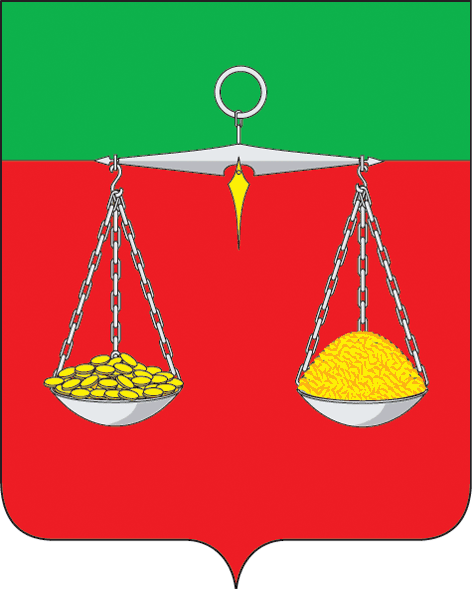 ТАТАРСТАН РЕСПУБЛИКАСЫТЕЛӘЧЕ МУНИЦИПАЛЬ РАЙОНЫ АЙДАР АВЫЛ ҖИРЛЕГЕБАШЛЫГЫГагарин ур., 13а нче йорт, Айдар авылы, 422095тел. (факс): (84360) 53-4-46, E-mail: Aydar.Tul@tatar.ruОКПО 94318091  ОГРН 1021607155272  ИНН/КПП 1619002118/161901001ОКПО 94318091  ОГРН 1021607155272  ИНН/КПП 1619002118/161901001ОКПО 94318091  ОГРН 1021607155272  ИНН/КПП 1619002118/161901001                                                         БОЕРЫК                  «____»_____________ .